Namn Efternamn - Läkare praktisk tjänstgöring ansökan - Mall – ExempelRubrik: Namn Efternamn - Läkare praktisk tjänstgöring ansökanHej 
Namn Efternamn heter jag. Härmed ansöker jag om praktisk tjänstgöring hos er. Jag skickar över mitt personliga brev och mitt CV till er. Jag bifogar även mitt senaste beslut från Socialstyrelsen.
Jag ser fram emot att träffa er i en personlig intervju och berätta mer om mig själv. Jag hoppas verkligen att kunna få en praktisk tjänstgöring hos er inför legitimationen och få möjlighet för en ST efter detta.Med vänliga hälsningarNamn Efternamn  Tel: 07x xxx xx xx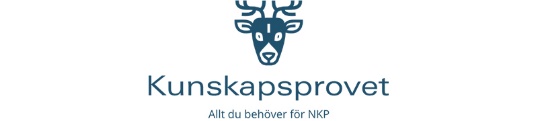 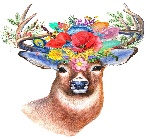 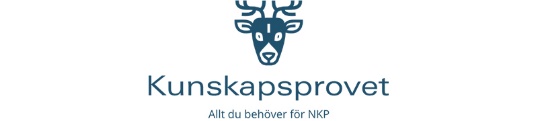 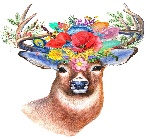 